Colegio San Manuel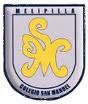 Asignatura: Ciencias naturales		Profesor: Claudio Zavala OvalleCurso: 6º básicoGUIA Nº7 CIENCIAS NATURALESNOMBRE: ______________________________________________FECHA: 15 de junioUnidad II : Interacciones en los ecosistemasDefinir y ejemplificar ( 3 por cada tipo) los conceptos de organismo autótrofo y heterótrofo (página 73 )Registrar la definición de fotosíntesis (página 74) y los requerimientos y productos necesarios para la fotosíntesis (paginas 76-77 )Crear un comic (mínimo 6 viñetas ) que explique la fotosíntesis y su importancia para el desarrollo de la vida en nuestro planetaOBJETIVOS DE APRENDIZAJE:Identificar la fotosíntesis como un proceso clave para la vida del planeta tierraHABILIDADES: desarrollar las técnicas de búsqueda desde fuentes bibliográficas. Conectar la ciencia con otras áreas del conocimiento.Aplicar las habilidades de pensamiento científico (HPC) en situaciones de la vida cotidianaINDICACIONES GENERALES: Desarrollar actividades solicitadas en el cuaderno de estudio o texto (cuando sea pertinente). Pintar con mínimo 3 colores las imágenes que deba realizar. RESUMIR la información desde fuentes bibliográficas fidedignas de internet o textos. Para esta actividad será necesario el TEXTO DE ESTUDIO (LIBRO CIENCIAS NATURALES) Enviar imágenes de  actividades a) , c)  a los correos : csm.matematicayciencia2020@gmail.com ; Claudio.zavala.ovalle@gmail.com INDICACIONES GENERALES: Desarrollar actividades solicitadas en el cuaderno de estudio o texto (cuando sea pertinente). Pintar con mínimo 3 colores las imágenes que deba realizar. RESUMIR la información desde fuentes bibliográficas fidedignas de internet o textos. Para esta actividad será necesario el TEXTO DE ESTUDIO (LIBRO CIENCIAS NATURALES) Enviar imágenes de  actividades a) , c)  a los correos : csm.matematicayciencia2020@gmail.com ; Claudio.zavala.ovalle@gmail.com 